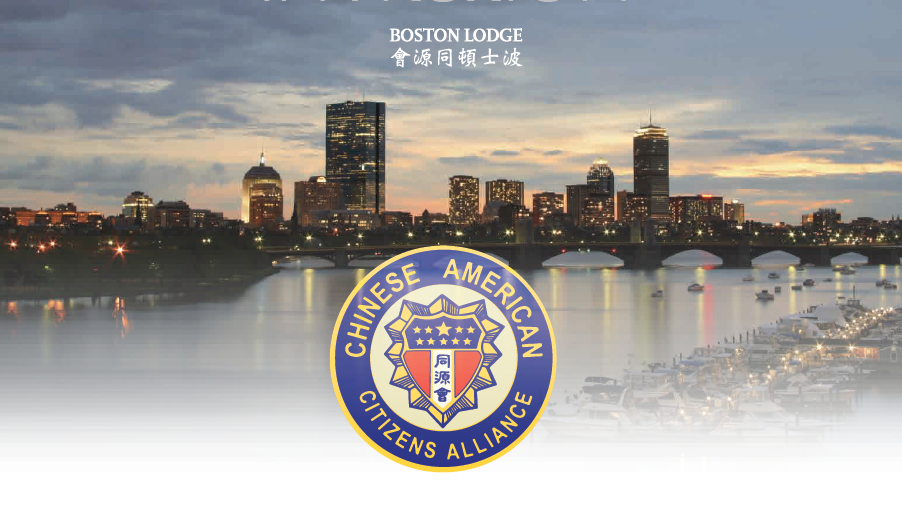 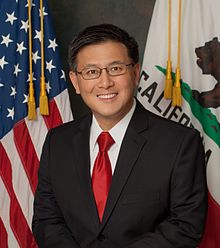 Keynote Speaker           John Chiang  江俊輝     California State Treasurer              Chinese American Citizens Alliance Boston Lodge2nd Annual U.S. Senator George Frisbie Hoar Award Gala    								Awardees					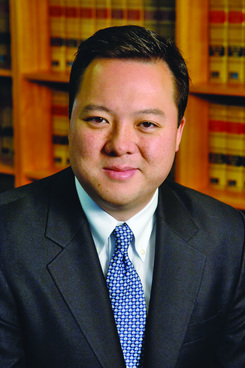 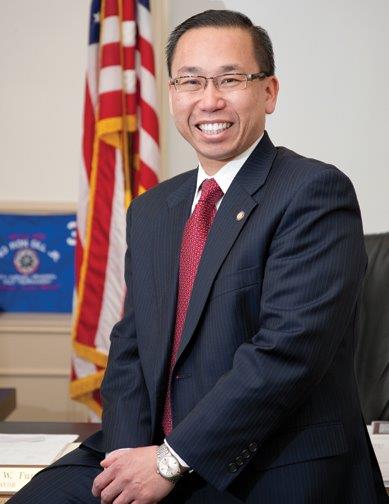 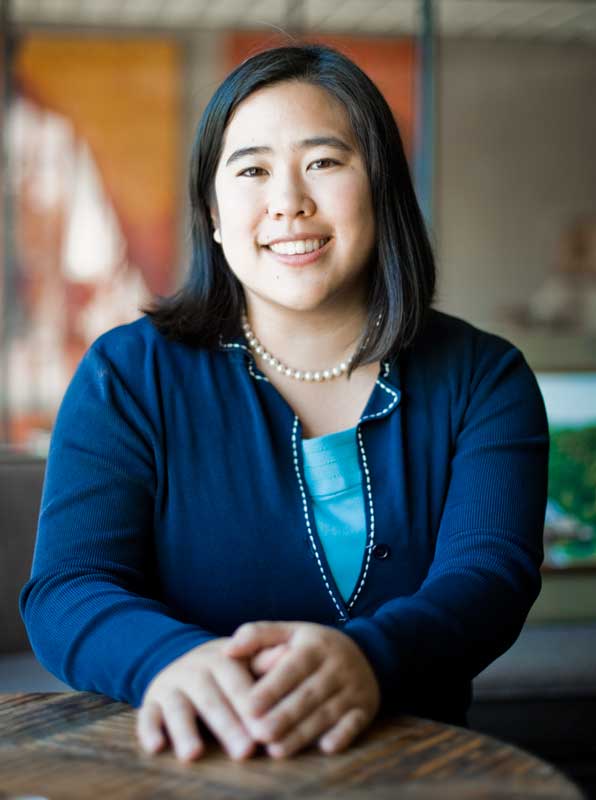 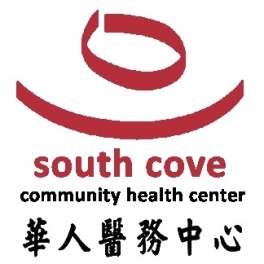        Allan Fung 馮偉傑	    	     William Tong 湯偉麟        	  Lisa Wong 黃素芬                  Spirit of New England Award     Mayor of Cranston, RI    	         Connecticut State Representative      	  Mayor of Fitchburg	Guests of Honor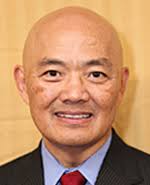 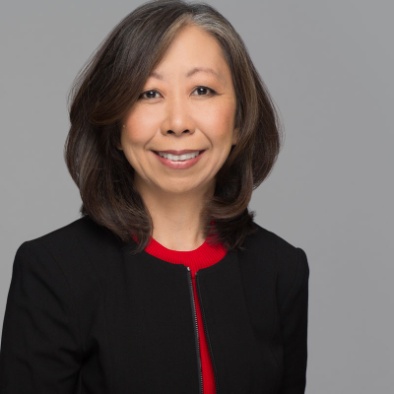 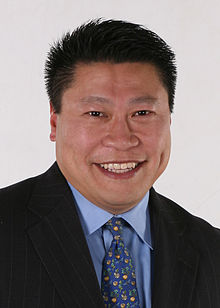 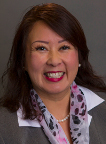       	        Tony Hwang 黃濤        		  Karen Kwan 関玉嬚  	         Amy Mah Sangiolo 馬惠美   	    	    Edmond Gor 敖錦賜    Connecticut State Senator	            Utah State Representative	             Newton City Councilor 	              C.A.C.A. National PresidentHonorary Hosts Committee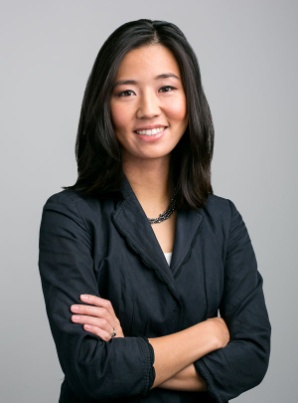 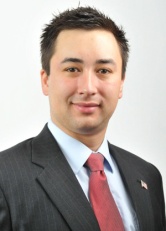 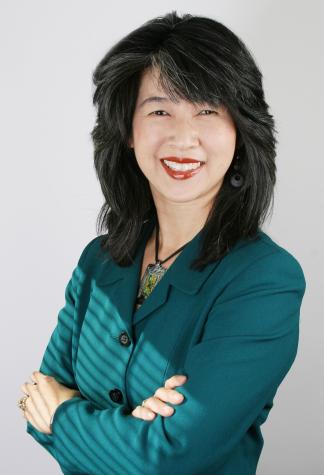 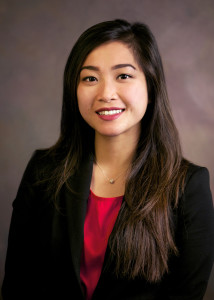 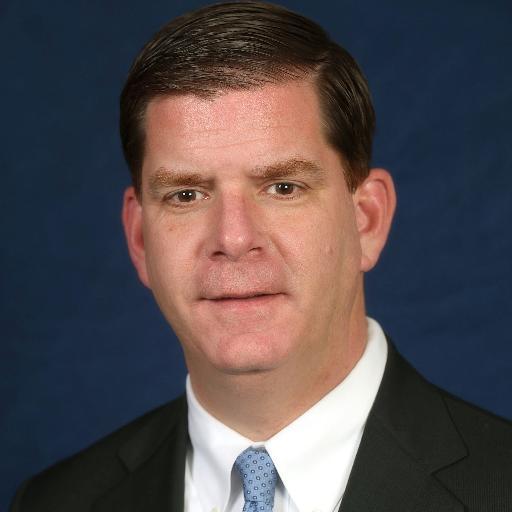             Michelle Wu 吴弭	            Nina Liang 梁秀婷	             Mayor Martin J Walsh           Leland Cheung 张礼能         Greer Tan Swiston 談繼欣	 Boston City Council President   Quincy City Councilor-At-Large     Boston, Massachusetts            Cambridge City Councilor             Newton Aldermen On Saturday, August 19, 2017 from 6:00 pm to 9:00 pmHei La Moon Restaurant - 88 Beach Street, Boston, MAPlease register at: https://goo.gl/forms/uOgvIAvvUCZsbCfW2Please call 617-658-3318 or email cacabostonlodge@gmail.com to reserve your tickets$38 per guest or $350 for a table of 10 guests